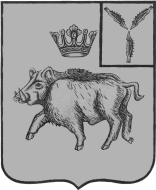 СОВЕТ БАРНУКОВСКОГО  МУНИЦИПАЛЬНОГО ОБРАЗОВАНИЯБАЛТАЙСКОГО МУНИЦИПАЛЬНОГО РАЙОНАСАОРАТОВСКОЙ ОБЛАСТИСемнадцатое заседание Совета депутатов Четвертого созываРЕШЕНИЕот   31.05.2019№67с.БарнуковкаОб отмене решения Совета Барнуковского муниципального образования от 21.05.2019 №63 «Об утверждении Положения о порядке проведения антикоррупционной экспертизы нормативных правовых актов и проектов нормативно правовых актов, принимаемых Советом депутатов Барнуковского муниципального образования Балтайского муниципального района».       Руководствуясь статьей 21 Устава Барнуковского муниципального образования, Совет Барнуковского муниципального образования Балтайского муниципального района Саратовской области РЕШИЛ:1. Отменить решение Совета Барнуковского муниципального образования от 21.05.2019 №63 «О внесении изменений в решение №147 от 22.07.2016 «Об утверждении Положени о порядке проведения а антикоррупционной экспертизы нормативных правовых актов и проектов нормативно правовых актов, принимаемых Советом депутатов Барнуковского муниципального образования Балтайского муниципального района».2.Настоящее решение вступает в силу со дня его обнародования.3. Контроль за исполнением настоящего решения возложить на постоянно действующую комиссию Совета Барнуковского муниципального образования по вопросам местного самоуправления.Глава Барнуковского муниципального образования                              Д.А.Гущин